SST´s kretsindelningÖvre Norra Kretsen
Sekr: Maria Enqvist
tel: 070-25 19 514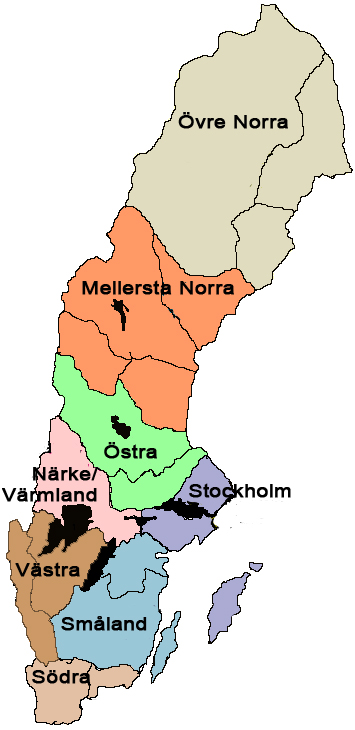 Mellersta Norra Kretsen
Eva Wedin
0702-26 04 50Östra Kretsen
Yvonne Wikström Frid
tel: 070-35 46 110Närke/Värmlandskretsen
Carola Andersson
070-364 56 18Stockholmskretsen
Lilian Nordell
tel: 08-500 21 710Västra Kretsen
Rita Bokdalen
tel:  0704-666 522Smålandskretsen
Anita Edring
tel: 076-390 96 41Södra kretsen                                                                                            Anette Fogelberg                                                                        tel: 0733-54 18 02
   SPECIALKLUBBEN 
FÖRSHIH TZU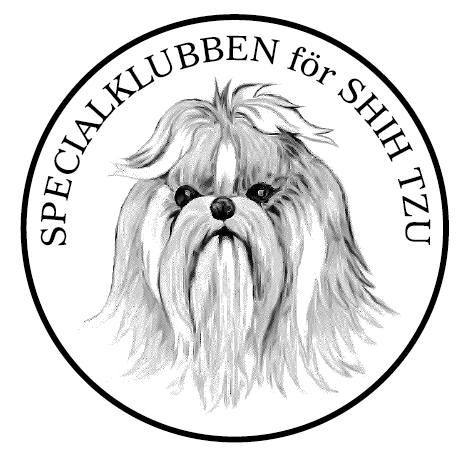 SST är ansluten till Svenska Kennelklubben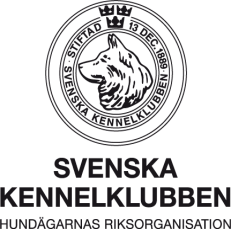 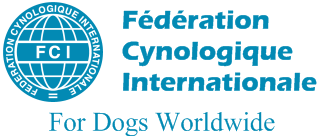 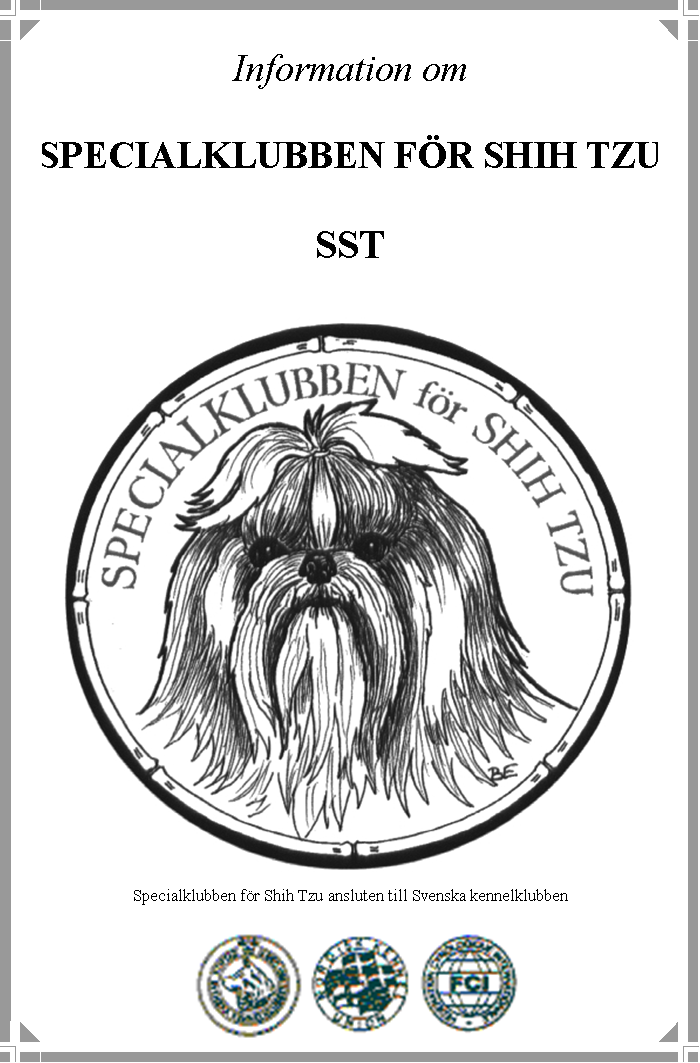 Hemsida: www.shih-tzu.seFacebook: Specialklubben för Shih Tzu                                SST Utställningar   2019Kontaktuppgifterwww.shih-tzu.se  Annonser, anslagstavla, galleri, valpar till salu, utställningar, resultat, länkar till kretsarna  mm. Facebook: Specialklubben för Shih Tzue-post till klubben: sekreterare@shih-tzu.se                                                Sekreterare: Ulla Olsson,  Flugsnapparegången 1, 431 33  Mölndal
Valphänvisning SST  - www.shih-tzu.se                        Svenska Kennelklubben  - www.skk.se/kopahund  MedlemsavgifterMedlem  300 kr	Familjemedlem  50 krAnmäl på SSTs hemsida, www.shihtzu.se/klubben/bli-medlem/eller kontakta SKK: telefon: 08-795 30 50 e-mail: medlem@skk.seSpecialklubben för Shih Tzu (SST) SST är en officiell specialklubb direkt ansluten till Svenska kennelklubben. SST skall bl.a. svara för råd och upplysningar angående Shih Tzu i frågor avseende avelsrådgivning, upplysningsverksamhet, officiella och inofficiella utställningar mm. SST ansvarar för vår ras i frågor som till exempel rasstandarden och är SKKs samtalspartner i frågor som rör rasen.  Allt i syfte att utveckla rasen.SST arbetar genom lokala kretsar från norr till söder, där du har möjlighet att träffa människor med samma intresse som du själv.Genom tidningen, hemsida och/ eller e-post får du veta vad som sker i klubben och i din krets.SST har en central hemsida men även dom lokala kretsarna har hemsidor.SST har medlemmar i hela landet, några i övriga norden och världen.Många förmåner med medlemskap i Specialklubben för Shih Tzumöjlighet att delta i klubbens utställningar, aktiviteter och kurser.SST har träffar, kurser och utställningar och andra arrangemang.    Du får vår klubbtidning, "SST Bulletinen", 4 ggr/år. Som medlem köper du också våra klubbartiklar, speciellt framtagna för SST, snygga och exklusiva produkter för dig och din hund!Om du har frågor om skötsel eller annat kan du vända dig till din krets och få hjälp eller svar på dina frågor.Planerar du att köpa valp?För att ditt valpköp skall bli så bra som möjligt så kan vi inom SST bistå med valphänvisning. En seriös, registrerad uppfödare är mån om att ditt valpköp ska bli så bra som möjligt.  Tänk på att en hund blir din följeslagare i många år framöver. En Shih Tzu skänker stor glädje till sin ägare och sina familjer.När du köper en registrerad Shih Tzu vet du hur valpen kommer att bli som vuxen vad gäller storlek, päls och egenskaper. Med en registrerad rashund följer alltid med en dokumenterad bakgrund som ger svar på härstamning, hälsostatus och ev tävlingsresultat. Allt detta för att du ska få en så frisk och sund hund som möjligt.Våra uppfödare levererar valpar med registreringsbevis från SKK, köpeavtal, ID-märkning, vaccinering och veterinärbesiktningsintyg som inte är äldre än en vecka. Valpen levereras tidigast vid 8 veckors ålder. Från en seriös uppfödare har du stöd och hjälp under hundens hela uppväxt.  PlatsDatumDomareUpplysningarBöda Sand2019-09-08Marita Holmsten-Östlund, SESmålandskretsenTibethundSala MidvinterSalaPiteå2019-10-052020-02-222020-02-232020-05-30Marcus Gisslén, SECindy Pettersson, SEDan Eriksson, SEYvonne Cannon, IEStockholmskretsen